Договор № ____об оказании услуг по предоставлениюавтотранспорта, строительной техники и механизмовГород Подольск				                         	«___» _____ 2021 годаООО «___________», именуемое в дальнейшем «Заказчик», в лице генерального директора _________________, действующего на основании устава, с одной стороны, иОбщество с ограниченной ответственностью «ДОРСЕРВИС», именуемое в дальнейшем «Исполнитель», в лице Сидоришин Алексей Владимирович, действующего на основании Устава, с другой стороны, вместе именуемые «Стороны», заключили настоящий Договор о нижеследующем:Предмет договораПредметом настоящего Договора является возмездное оказание услуг по предоставлению Исполнителем во временное владение и пользование Заказчику автотранспорта, строительной техники и механизмов, в т.ч. с дополнительным оборудованием  (далее – Техника), оказание Исполнителем своими силами услуг по управлению Техникой, ее техническому содержанию (обслуживанию) и эксплуатации. При необходимости организация транспортировки Техники на объект Заказчика (________________) и обратно осуществляется силами и средствами Исполнителя за счет Заказчика.Исполнитель оказывает услуги, предусмотренные в п. 1.1 настоящего Договора на основании заявки. Образец заявки утверждается Сторонами в Приложении № 1 к настоящему Договору.Права и обязанности сторонИсполнитель обязуется:Обеспечить прибытие исправной Техники на объект Заказчика в срок, указанный в Заявке.Предоставить для каждой единицы Техники оператора (экипаж, водителя, далее по тексту – Оператор, сотрудник Исполнителя). Оператор является уполномоченным представителем Исполнителя для подписания рапорта учета рабочего времени, путевого листа и/или иных документов, подтверждающих фактический объем услуг, оказанных Исполнителем (далее – Первичные учетные документы).Исполнитель имеет право:Приостановить эксплуатацию Техники в целях проведения регламентных работ по ее техническому обслуживанию.Приостановить эксплуатацию Техники в случае возникновения просроченной задолженности Заказчика по оплате услуг по настоящему Договору, а также снять с себя обязательства, предусмотренные п. 2.1 настоящего Договора до полного погашения задолженности Заказчика перед Исполнителем.Заказчик обязуется:Направлять Исполнителю заявки на услуги, предусмотренные п. 1.1 настоящего Договора в письменном виде, по электронной почте не позднее 2 (двух) рабочих дней до дня начала оказания услуг. В случае подачи устной заявки Заказчик обязан представить Исполнителю ее письменный вариант (в натуральном виде или посредством электронной почты) в срок не более одного рабочего дня с момента подачи устной заявки.Произвести все согласования на проведение работ, выполняемых Техникой Исполнителя, в государственных, муниципальных и прочих профильных разрешительных органах, и таким образом единолично нести ответственность за возможные повреждения соответствующих коммуникаций (имущества) Техникой Исполнителя.До начала оказания услуг на Объекте предоставить Исполнителю информацию о сотруднике, ответственном за эксплуатацию Техники, который уполномочен давать распоряжения Операторам для каждой единицы Техники по организации работ на Объекте, а также обязан ежедневно заверять своей подписью количество отработанных каждой единицей Техники мaшинo-часов в Первичных учетных документах.В случае неисполнения Заказчиком обязанности, предусмотренной п. 2.3.3. настоящего Договора, Оператор Исполнителя,  вправе определить лиц, уполномоченных Заказчиком на производство действий, предусмотренных п. 2.3.3. настоящего Договора, исходя из условий обстановки и фактических действий представителей Заказчика на Объекте. При этом Первичные учетные документы, подписанные такими представителями Заказчика на Объекте, считаются удостоверенными надлежащим образом, а предусмотренные ими услуги Исполнителя считаются принятыми Заказчиком в полном объеме.Ежедневно подписывать предоставленные Оператором Исполнителя Первичные учетные документы.Отказ от ежедневного подписания ответственным лицом Заказчика Первичных учетных документов, признается Сторонами нарушением существенных условий настоящего Договора, а Исполнитель получает право остановить работу всей техники на всех Объектах Заказчика.В случае несогласия с данными по количеству рабочего времени по итогам смены, в течение следующих суток Заказчик обязан предоставить Исполнителю в письменном виде возражения с указанием мотивов своего несогласия. Назначить лицо, ответственное за инструктаж и последующее соблюдение сотрудниками Исполнителя правил техники безопасности и пожарной безопасности, установленных при производстве работ на Объекте.Ознакомить сотрудников Исполнителя с действующими на территории Заказчика правилами пропускного и внутриобъектового режима, а также с иными локальными актами Заказчика, знание и соблюдение которых необходимо для оказания услуг на Объекте.Обеспечить готовность площадки на Объекте для установки и монтажа Техники, в том числе оборудовать Объект необходимыми подъездными путями, ограждениями, электричеством, освещением, водопроводной водой и пунктом мойки колес Техники.Содержать подъездные пути, а также погрузочно-разгрузочные площадки на объекте в исправном состоянии, а также иметь устройства для освещения рабочих мест и подъездных путей к ним при работе в вечернее и ночное время.Обеспечить на объекте безопасные условия работы Техники, исправную проверенную тару и грузозахватные приспособления.Обеспечивать своевременное и надлежащее оформление в установленном порядке первичных бухгалтерских документов.Обеспечить охрану Техники в нерабочее время на Объекте Заказчика.Нести материальную ответственность за сохранность Техники, находящейся на Объекте Заказчика в нерабочее время. Возместить стоимость ремонтных работ/недостающих комплектующих в т.ч. навесного оборудования Техники, в случае хищения, расхищения, возгорания, разукомплектования, повреждения Техники, или рыночную стоимость Техники, в случаи невозможности восстановления работоспособности Техники, а также оплатить время простоя Техники.В порядке и сроки, предусмотренные п. 3.6. настоящего Договора, производить оплату за услуги по настоящему Договору.Бережно относиться к Технике, обеспечивать Оператору каждой единицы Техники надлежащие условия труда.Вернуть технику Исполнителю в срок окончания ее использования, указанный в Заявке, но в любом случае не позднее 3 (трех) календарных дней с момента направления требования Исполнителем о возврате Техники.В течение 3 (трех) дней со дня получения от Исполнителя очередного Акта выполненных работ (оказанных услуг) (далее по тексту – Акт) или универсального передаточного документа по форме, предусмотренной Приложением № 1 к постановлению Правительства Российской Федерации от 26.12.2011 г. № 1137 (далее по тексту – УПД), подписать его или направить Исполнителю письменный мотивированный отказ от его подписания. В случае, если Заказчик не подписал очередной Акт или УПД в трехдневный срок или не представил Исполнителю письменный мотивированный отказ от его подписания, то такой Акт/УПД считается принятым Заказчиком в полном объеме без замечаний.Использовать Технику в полном соответствии с ее техническими характеристиками, а также безоговорочно соблюдать нормы загрузки средств механизации и не перегружать технику Исполнителя сверх установленных норм. В случае выявления сотрудниками ГИБДД, иных контролирующих органов нарушений норм загрузки Техники и наложения в связи с этим на Исполнителя административного или иного взыскания, Заказчик обязуется принять меры к урегулированию данной ситуации в контролирующих органах и компенсировать Исполнителю все понесенные в связи с этим расходы, в полном объеме, включая сумму простоя и упущенную выгоду Исполнителя, в течение 3 (трех) рабочих дней с момента получения письменной претензии Исполнителя. Возместить убытки, понесенные Исполнителем, вследствие нарушений Заказчиком налогового законодательства Российской Федерации (в том числе доначисленный налог на добавленную стоимость, штраф, пеня и т.д.) в 5-дневный срок со дня получения от Исполнителя соответствующего требования.Заказчик имеет право:Требовать исполнения обязательств Исполнителем в рамках настоящего Договора в полном объеме.Стоимость услуг и порядок расчетовСтоимость услуг по настоящему Договору определяется Приложением № 2 к настоящему Договору, являющимся его неотъемлемой частью. Стоимость организации транспортировки Техники включает в себя транспортировку на объект Заказчика и обратно.Учет производится путем фиксации в Первичных учетных документах времени, даты, часов и минут прибытия Техники на Объект, с подтверждением подписями ответственных представителей Заказчика и Исполнителя. Учет рабочего времени Техники осуществляется в мaшино-часах и мaшино-сменах. Мaшино-час соответствует нормальной работе Техники в течение 1 (одного) часа суток. Мaшино-смена включает:В случае предоставления Техники в течение одного дня – 7 (семь) часов работы Техники плюс 1 (один) час на ее подачу.В случае оказания услуг в течение двух и более дней (при условии, что Техника на объекте Заказчика находится безвыездно), то начиная со второго дня – 8 (восемь) часов работы Техники.Оплата фактически отработанного времени сверх машино-смены осуществляется исходя из стоимости машино-часа за каждый час работы Техники согласно Приложению №2 к настоящему Договору. Неполный час работы округляется в большую сторону и считается по стоимости машино-часа.Заявленная и неиспользованная по вине Заказчика Техника оплачивается Заказчиком следующим образом:В случае письменного уведомления Заказчика об отзыве заявки до 18:00 часов дня, предшествующего дню оказания услуг согласно указанной заявке, оплата осуществляется в размере 50 (пятьдесят) процентов от стоимости одной машино-смены, заказанной Техники.В случае письменного уведомления Заказчика об отзыве заявки после 18:00 часов дня, предшествующего дню оказания услуг согласно указанной заявке, оплата осуществляется в размере 100 (сто) процентов от стоимости одной машино-смены заказанной Техники.Отчетным периодом по настоящему Договору является календарный месяц.Оплата за услуги по настоящему Договору производится Заказчиком в форме предоплаты в размере 100% (сто процентов), в течение 3 (трех) рабочих дней с момента выставления счета Исполнителем путем перечисления денежных средств в полном объеме на расчетный счет Исполнителя. Исполнитель имеет право не приступать к оказанию услуг до момента зачисления на свой расчетный счет суммы предоплаты в полном объеме.Ответственность сторонЗа неисполнение или ненадлежащее исполнение обязательств по-настоящему Договopу Стороны несут ответственность в соответствии с действующим законодательством РФ.При нарушении Заказчиком срока оплаты, предусмотренного п. 3.6. настоящего Договора Исполнитель имеет право начислить пени в размере 0,5% (ноль целых пять десятых процента) от неоплаченной в срок суммы за каждый день просрочки. Реализация права Исполнителя, предусмотренного настоящим пунктом, не исключает одновременной реализации права Исполнителя, предусмотренного п. 2.2.2 настоящего Договора.В случае простоя Техники по вине Заказчика, время простоя оплачивается им в полном объеме в соответствии с Приложением № 2 к настоящему Договору.Ремонт Техники, поврежденной по вине Заказчика, оплачивается Заказчиком в двухнедельный срок со дня выставления ему счета Исполнителем на сумму, определенную исходя из результатов независимой экспертизы, с включением в нее всех расходов по восстановлению Техники и прочих убытков.При полной утрате или повреждении Техники по вине Заказчика, при котором её дальнейшее использование по назначению невозможно, Заказчик полностью возмещает коммерческую стоимость Техники, включая все расходы, связанные с приобретением, доставкой и вводом ее в эксплуатацию.В случае если Исполнитель не обеспечил прибытие Техники на объект Заказчика, указанный в согласованной сторонами заявке, в течение согласованного дня, то Заказчик вправе потребовать от Исполнителя возврата оплаченной стоимости услуг или получить услугу в другой день без их оплаты.КонфиденциальностьВся предоставляемая Сторонами друг другу техническая, финансовая и иная информация, связанная с заключением и исполнением настоящего Договора, считается конфиденциальной.Стороны принимают все необходимые и разумные меры для предотвращения разглашения полученной информации третьим лицам. Стороны вправе раскрывать такую информацию третьим лицам в случае привлечения их к деятельности, требующей знания такой информации, только в том объеме, который необходим для реализации целей настоящего Договора и только в случае достижения соответствующей договоренности между Сторонами.Обстоятельства, освобождающие от ответственностиСторона освобождается от ответственности за частичное или полное неисполнение обязательств по настоящему Договору, если это неисполнение явилось следствием обстоятельств непреодолимой силы, возникших после заключения настоящего договора в результате событий чрезвычайного характера, которые Сторона не могла ни предвидеть, ни предотвратить разумными мерами. К таким событиям чрезвычайного характера относятся: пожар, наводнение и иные явления природы, военные действия, массовые беспорядки, акты органов власти и управления РФ.Разрешение споровВсе споры и разногласия, которые могут возникнуть из настоящего Договора или в связи с ним, будут по возможности решаться путем переговоров между Сторонами.Каждая Сторона обязана рассматривать заявленную претензию другой Стороны и уведомить заявителя об удовлетворении или обоснованном отклонении претензии в течение 10 (десяти) календарных дней со дня ее направления.В случае, если возникшие споры и разногласия не могут быть решены путем переговоров, они подлежат разрешению в Арбитражном суде Московской области.Прочие положения Стороны договорились, что после подписания настоящего Договора любые взаимоотношения Сторон в части, касающейся отношений, предусмотренных п. 1.1 настоящего Договора, подразумевают их взаимоотношения только в рамках настоящего Договора, при этом все договоренности, существовавшие между Сторонами до подписания настоящего Договора, теряют силу.Все приложения к настоящему Договору являются его неотъемлемой частью.Любые дополнения и изменения к настоящему Договору действительны лишь при условии, если они совершены в письменной форме и подписаны надлежащим образом уполномоченными на, то представителями Сторон. Стороны признают юридическую силу документов, подписанных с помощью факсимильного воспроизведения подписи, включая настоящий Договор, дополнительные соглашения и приложения к нему, иные документы в рамках исполнения Договора, факсимильное подписание которых не противоречит законодательству РФ. Стороны договорились, что совершением любых документов в письменной форме, в том числе признается их обмен в порядке, предусмотренном пп.8.5-8.6 настоящего Договора.Стороны договорились, что настоящий Договор, а также иные связанные с исполнением настоящего Договора документы и/или переписка, в том числе переданные другой Стороне посредством электронной, факсимильной или иной связи, имеют юридическую силу оригиналов таких документов и/или переписки. Скан-копия документа, переданная другой стороне посредством электронной почты на электронный адрес Стороны, предусмотренный настоящим Договором, также имеет юридическую силу оригинала такого документа.Сторона, направившая другой Стороне документ в порядке, предусмотренном п. 8.5 настоящего Договора, обязана в течение 5 (Пяти) дней направить оригинал такого документа другой Стороне. Неисполнение этой обязанности не лишает документ, переданный в порядке, предусмотренном п. 8.5 настоящего Договора, юридической силы оригинала такого документа.Заказчик заверяет и гарантирует, что ненадлежащем исполнении Заказчиком требований действующего налогового и иного законодательства Российской Федерации, в том числе в части своевременного декларирования и уплаты всех  налогов, в т.ч. НДС, предоставления достоверной налоговой отчетности, совершения иных предусмотренных налоговым законодательством обязанностей,  Заказчик, обязан в полном объеме возместить Исполнителю, причиненные убытки. При этом факт оспаривания налоговых доначислений в вышестоящем налоговом органе или суде не влияет на обязанность Заказчика возместить убытки Исполнителю. Настоящий Договор составлен и подписан в 2 (двух) подлинных экземплярах на русском языке, имеющих одинаковую юридическую силу, по одному экземпляру для каждой из Сторон.Неотъемлемой частью настоящего Договора являются:Приложение № 1 - Образец заявки заказа техники с экипажем.Приложение № 2 – Тарифы на услуги.Срок действия договораНастоящий Договор вступает в силу с момента его подписания обеими Сторонами и действует в течение 1 (одного) года. В любом случае обязательства Сторон по настоящему Договору должны быть исполнены надлежащим образом и в полном объеме, и таким образом настоящий Договор не может считаться оконченным до выполнения Сторонами своих обязательств.Условия досрочного расторжения настоящего Договора:Настоящий Договор может быть расторгнут в любой момент по письменному соглашению Сторон.Настоящий Договор может быть расторгнут по инициативе любой из Сторон при условии направления другой Стороне письменного уведомления о намерении расторгнуть настоящий договор за 10 (десять) календарных дней до предполагаемой даты расторжения настоящего договора и исполнения всех обязательств, возникших у любой из Сторон до этого момента.Если ни одна из Сторон за 10 (десять) календарных дней до истечения срока настоящего Договора письменно не уведомит другую Сторону о намерении прекратить настоящий Договор или продлить его на других условиях, настоящий договор считается пролонгированным на 1 (один) год на тех же условиях с дальнейшей пролонгацией в том же порядке.Адреса, реквизиты, подписи и печати сторон:Приложение № 1 к договору № _____ об оказании услуг по предоставлению автотранспорта, строительной техники и механизмов от «___» _________ 2021 г.Образец заявки заказа техники с экипажемПодписи и печати сторон:Приложение № 2к договору № _____ об оказании услуг по предоставлению автотранспорта, строительной техники и механизмов от «___» _________ 2021 г.Тарифы на услуги ТехникиТарифы на услуги по перебазировке (перевозке) ТехникиПри въезде Техники в зону МОЖД (г. Москва) к стоимости машино-смены добавляется 1 (один) час подачи, таким образом, минимально оплачиваемая машино-смена равна 7+2 час.При переезде автокрана в течение рабочего дня с объекта на объект, к стоимости машино-смены добавляется добавляется 1 (один) час подачи Техники за каждый переезд.Расчет переезда (перевозки, доставки груза) за пределы МКАД производится в зависимости от маршрута, в связи с чем, к стоимости за отработанные часы добавляется стоимость километража за МКАД туда и обратно.При переезде трала/ длинномера в течение рабочего дня с объекта на объект более одного раза, к общей стоимости услуг добавляется стоимость километража между этими объектами туда и обратно (стоимость километра в этом случае приравнивается к стоимости километра за МКАД).Стоимость негабаритной перевозки рассчитывается индивидуально по запросу, в зависимости от маршрута, габаритов и массы груза.Погрузка, перевозка и выгрузка негабаритного груза осуществляется только в ночное время (с 22:00 до 06:00). Подача под погрузку ранее 22:00, равно как и выгрузка позднее 06:00 следующего дня, оплачивается дополнительно, исходя из стоимости машино-часа.Стоимость и порядок доставки экскаваторов на Объекты Заказчика оговариваются Сторонами в дополнительных соглашениях к настоящему Договору.Цены указаны с НДС 20%.Подписи и печати сторон:ЗАКАЗЧИК:________________ /____________/ МПИСПОЛНИТЕЛЬ:ООО «ДОРСЕРВИС»Юр. Адрес: 142000, Московская область, город Домодедово, село Ям, улица Брестская,д.32Почтовый адрес: 142000, Московская область, город Домодедово, село Ям, улица Брестская,д.32Телефон / Факс: +79250322224Адрес электронной почты:
info@specteh-stroy.ruИдентификационный номер (ИНН): 5009101901Код постановки на учет (КПП): 500901001Регистрационный номер (ОГРН): 1155009005140Полное наименование учреждения банка: ПАО Сбербанк России г. МоскваБИК: 044525225Корреспондентский счет: 30101810400000000225Расчетный счет: 40702810940000067841Генеральный директор (действует на основании Устава): Сидоришин Алексей Владимирович________________ /Сидоришин А.В./ МПДата подачи заявки «___» ____________ 20__ г., время ____ ч. ____ мин.Наименование Заказчика ____________________________________Тип и количество требуемой техники: _________________________________________________, дополнительное оборудование: _______________________________________________________________________________Дата подачи техники «___» ____________ 20__ г.,      время подачи ____ ч. ____ мин. Дата окончания работ «___» ____________ 20__ г.,      время окончания работ: ____ ч. ____ мин.Объект: __________________________________________________________Описание работ: _______________________________________________________________Должность, ФИО, телефон лица Заказчика, ответственного за использование выделяемой техники: ____________________________________Дополнительные условия Заказчика: ___________________________ФИО, должность, подпись уполномоченного лица Заказчика, подавшего заявку: ___________________________________________________________________________М.П.Заявку принял _______________________________________________(время получения, должность, ФИО уполномоченного лица Исполнителя)М.П.От Заказчика:___________________________________________________/____________М.П.От Исполнителя:___________________________________________________/____________М.П.№Наименование техники Стоимость услуг за 1 машино-час (руб.)Стоимость километра за МКАД (руб.)Минимальный заказ (машино-час)12345678910От Заказчика:___________________________________________________/____________М.П.От Исполнителя:___________________________________________________/____________М.П.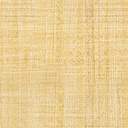 